Сотрудники ОМВД России по Усть-Катавскому городскому округу присоединились к эколого-патриотическому проекту «Лес Победы»
      Полицейские по Усть-Катавскому городскому округу совместно с представителями Общественного совета и Совета ветеранов ОМВД провели экологическую акцию по высадке деревьев.      В целях сохранения окружающей среды, в рамках эколого-патриотического проекта «Лес Победы» стражи порядка на территории Отдела МВД России по Усть-Катавскому городскому округу высадили саженцы молодых елей. В рамках данной акции полицейские отдают дань памяти и уважения участникам Великой Отечественной войны и труженикам тыла.      Полицейские высаживают саженцы не первый год, и это стало доброй традицией. Как отметили сотрудники полиции, мероприятия такого рода помогают сплотить коллектив, а также участие в подобных мероприятиях, демонстрирует пример патриотизма, а также заботы к окружающему миру и природе. Полицейские внесли свою лепту в сохранение природных ресурсов.В завершении мероприятия провели субботник на территории парка Победы у мемориального комплекса, посвященного участникам боевых действий в Афганистане и на Северном Кавказе.  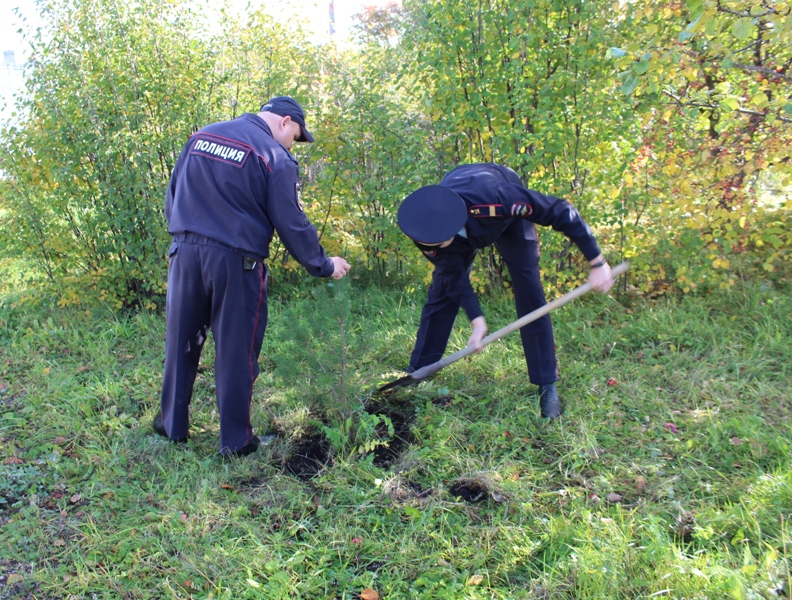 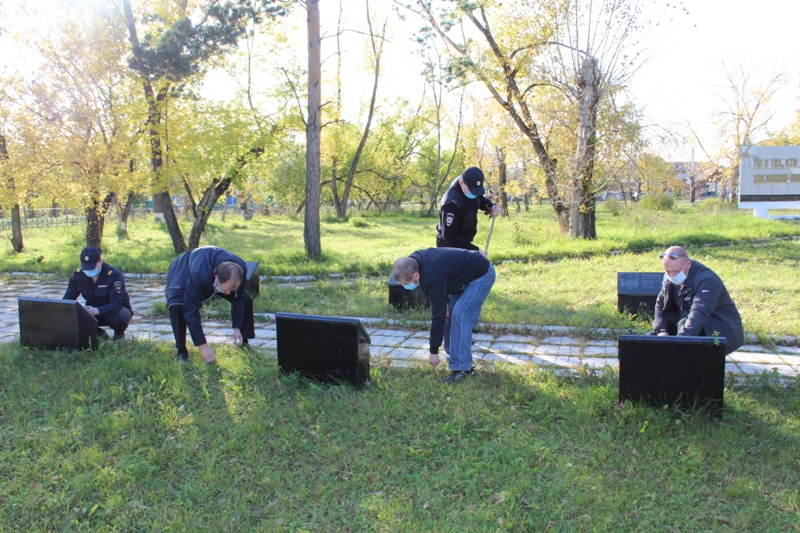 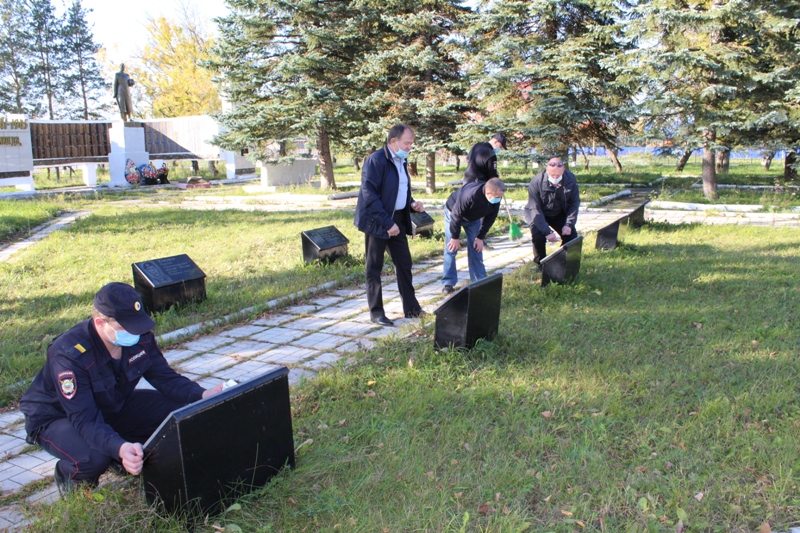 